Ո Ր Ո Շ ՈՒ Մ
14 հուլիսի 2020 թվականի   N 1379 ՎԱՆԱՁՈՐ ՀԱՄԱՅՆՔԻ ՂԵԿԱՎԱՐԻ 10 ՀՈՒԼԻՍԻ 2020 ԹՎԱԿԱՆԻ ԹԻՎ 1358 ՈՐՈՇՄԱՆ ՄԵՋ ՓՈՓՈԽՈՒԹՅՈՒՆ ԿԱՏԱՐԵԼՈՒ ՄԱՍԻՆ Ղեկավարվելով «Նորմատիվ իրավական ակտերի մասին» ՀՀ օրենքի 33-րդ և 34-րդ հոդվածներով` որոշում եմ.Վանաձոր համայնքի ղեկավարի 10 հուլիսի 2020 թվականի «Անչափահասներ Նարեկ Կարենի Կոծինյանի և Դերենիկ Կարեն Կոծինյանի գույքը օտարելու մասին» թիվ 1358 որոշման 2-րդ կետում կատարել հետևյալ փոփոխությունը.«Համեստ Կարենի Կոծինյանին» բառերը փոխարինել «Համեստ Ժորիկի Մարգարյանին» բառերով:
ՀԱՄԱՅՆՔԻ ՂԵԿԱՎԱՐ`   ՄԱՄԻԿՈՆ ԱՍԼԱՆՅԱՆՃիշտ է՝ԱՇԽԱՏԱԿԱԶՄԻ  ՔԱՐՏՈՒՂԱՐ					 	 Ա.ՕՀԱՆՅԱՆ
ՀԱՅԱՍՏԱՆԻ ՀԱՆՐԱՊԵՏՈՒԹՅԱՆ ՎԱՆԱՁՈՐ ՀԱՄԱՅՆՔԻ ՂԵԿԱՎԱՐ
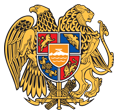 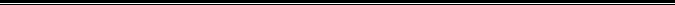 Հայաստանի Հանրապետության Լոռու մարզի Վանաձոր համայնք
Ք. Վանաձոր, Տիգրան Մեծի 22, Ֆաքս 0322 22250, Հեռ. 060 650044, 060 650040 vanadzor.lori@mta.gov.am, info@vanadzor.am